Рабочая группа поДоговору о патентной кооперации (РСТ)Одиннадцатая сессияЖенева, 18–22 июня 2018 г.ПЕРЕСМОТРЕННЫЙ ПРОЕКТ ПОВЕСТКИ ДНЯподготовлен СекретариатомОткрытие сессииВыборы Председателя и двух его заместителейПринятие повестки дняСтатистические данные по РСТОпрос пользователей системы PCTЗаседание международных органов в рамках РСТ:  отчет о двадцать пятой сессииОнлайн-сервисы PCTЗамечания третьих сторонСистемы для облегчения перехода на национальную фазуОтчет о предоставлении информации о переходе на национальную фазу в соответствии с правилом 95Дальнейшее развитие системы РСТМеждународные заявки, имеющие отношение к санкциям Совета Безопасности Организации Объединенных НацийОтчет о ходе работы:  пилотный проект по механизму сальдирования пошлин РСТСнижение пошлин для определенных категорий заявителей из некоторых стран, в частности из развивающихся и наименее развитых странПолитика в отношении пошлин PCT в целях стимулирования подачи заявок университетами:Отчет по итогам семинараПредложение по политике в отношении пошлин PCT в целях стимулирования подачи заявок университетами отдельных стран, в частности развивающихся и наименее развитых странОбновленный отчет о ходе реализации мер по снижению пошлинКоординация деятельности по оказанию технической помощи в рамках РСТОбучение экспертовОбследование практики в области обучения патентных экспертовКоординация деятельности в области обучения патентных экспертовВключение путем отсылки отсутствующих элементов или частей:Отчет по итогам семинараУсловия для внесения исправлений в международную заявку в случае «ошибочной» подачи элементов и частейДелегирование функций указанного или выбранного ведомстваМеры на случай сбоев в работе систем, затрагивающих ведомстваДосрочное начало делопроизводства в соответствии с главой II РСТПилотный проект по проведению совместного поиска и экспертизы в рамках PCT:  отчет о ходе работыМинимум документации PCT: отчет о ходе работыБланк заявления о назначении в качестве международного поискового органа и органа международной предварительной экспертизы в рамках PCTСтандарт представления перечней последовательностей для PCTЦелевая группа по перечням последовательностей:  отчет о ходе работыИспользование стандарта ВОИС ST.26 в системе PCTИспользование символов национальных классификаций в международных заявкахЯзыки устного перевода, используемые в рабочей группе по PCTПрочие вопросыРезюме ПредседателяЗакрытие сессии[Конец документа]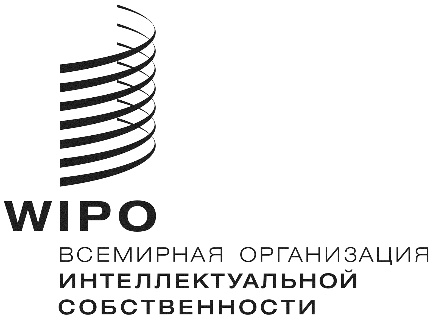 RPCT/WG/11/1 Prov. 2PCT/WG/11/1 Prov. 2PCT/WG/11/1 Prov. 2оригинал: английский оригинал: английский оригинал: английский дата: 19 апреля 2018 г. дата: 19 апреля 2018 г. дата: 19 апреля 2018 г. 